移行データ仕様書（サンプル）１．移行データの種類と形式■提供ファイルファイル１：scan_data_YYYYMMDDHH24MMSS.zip（提供ファイル解凍後のフォルダ構成）補足説明（※）※１・・登録した文書番号単位にフォルダを作成※２・・登録した画像ファイルは任意にファイル名称を付けることが可能。ファイル２：export_data_YYYYMMDDHH24MMSS.zip２．移行データの仕様説明■詳細仕様説明対象ファイル　１で記載したファイルのうち、詳細説明が必要な以下の2ファイルについてデータ仕様を記載する。①メタデータ②訂正・削除履歴データ（①メタデータ　仕様説明）（②訂正・削除履歴データ）３．移行データの改ざん防止措置方法移行時のデータの改ざん防止措置については、移行データに電子署名とタイムスタンプを付すことで実施します。使用するタイムスタンプと電子署名に利用する電子証明書は以下を使用します。　　・タイムスタンプ・・・・〇〇〇株式会社が提供する△△△タイムスタンプサービス　　・電子証明書・・・・◇◇◇株式会社が提供する×××証明書サービスまた、タイムスタンプ・電子署名を行う際の署名形式は以下を採用します　　・PDFデータ・・・・PAｄES　　・CSV、画像データ・・・・CAdES＜署名データサンプル＞署名パネル⇒証明書の詳細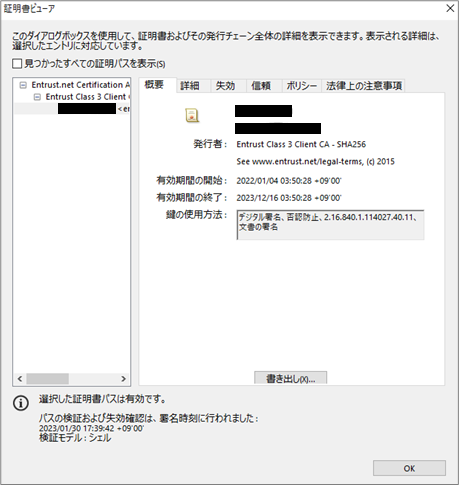 ４．データの受け渡し〇〇ストレージサービスを利用して、当データの受け渡しを実施します。受け取った移行先は署名データを検証し、問題ないことの確認をお願いします。５．データサンプル①メタデータ②訂正・削除履歴フォルダファイル例数ファイル形式データ種別文書番号※１スキャナファイル※2複数PDF・JPG等（１）スキャナデータ―①メタデータ１CSV（２）スキャナデータ保存時刻（３）訂正・削除履歴情報（４）入力者情報（５）検索項目情報（６）解像度・階調・大きさ情報（７）帳簿との関連性情報（８）その他情報（９）移行が任意の情報フォルダファイル例数ファイル形式データ種別-②訂正・削除履歴複数CSV（３）訂正・削除履歴情報（５）検索項目情報項目名データ型桁数Not null移行項目備考文書番号数字12桁○（５）※プライマリキースキャナデータファイル名文字60文字○（１）文書バージョン情報文字5桁○（３）例　1.0, 1.1, 1.2文書（スキャナデータ）の更新により、バージョンが上がる作成日時文字14文字○（２）例 20230101000000更新日時文字14文字○（２）例 20230101000000作成企業名文字60文字○（４）作成者文字15文字○（４）取引先企業名文字　60文字○（５）取引先担当者文字15文字（５）取引年月日文字8文字（２）例 20230101金額数字　15桁（５）帳簿管理番号文字30文字（７）備考文字  500文字（９）独自項目削除数字1桁（３）1:削除項目名データ型桁数Not null移行項目備考文書番号数字12桁○（５）※プライマリキー文書バージョン情報文字5桁○（３）※プライマリキー例　1.0, 1.1, 1.2文書（スキャナデータ）の更新により、バージョンが上がる日時文字14文字○（３）※プライマリキー更新者文字15文字○（３）削除数字1桁（３）1：削除訂正項目文字200文字（３）※プライマリキー例　金額、取引年月日修正前文字2000文字（３）修正後文字2000文字（３）